หน่วยงาน  สาขาวิชา……….....................… สำนักวิชา............................................. โทร.…....…… โทรสาร...........ที่  อว …………………………............................................... วันที่  ……………................................เรื่อง  ขอแจ้งปิดโครงการดำเนินการต่อสัตว์เพื่องานทางวิทยาศาสตร์                                                     .                                               เรียน	ประธานคณะกรรมการกำกับดูแลการดำเนินการต่อสัตว์เพื่องานทางวิทยาศาสตร์ด้วยข้าพเจ้า                                                สาขาวิชา                                  สำนักวิชา                          .   ขอแจ้งปิดโครงการดำเนินการต่อสัตว์เพื่องานทางวิทยาศาสตร์ โดยมีรายละเอียด ดังนี้1. ชื่อโครงการที่ดำเนินการต่อสัตว์ฯ ที่ได้รับอนุมัติ   1.1 ชื่อภาษาไทย																										   1.2 ชื่อภาษาอังกฤษ																										2. เลขที่โครงการที่ดำเนินการต่อสัตว์ฯ ที่ได้รับอนุมัติ									2.1 ได้รับอนุญาตดำเนินการต่อสัตว์ฯ เมื่อวันที่		เดือน				พ.ศ.			                                                 สิ้นสุดวันที่		เดือน				พ.ศ.			    2.2 โครงการประเภท     วิจัย    ทดสอบ    ผลิตชีววัตถุ    สอน    ผลิตสัตว์    อื่นๆ			    2.3 สถานที่ดำเนินการ    ใช้สถานที่ดำเนินการภายใต้การกำกับดูแลของ คกส. ระบุ						                      ใช้สถานที่ดำเนินการอื่น ที่มีเลขที่จดแจ้ง (ระบุสถานที่)																			                                    ใช้สถานที่ดำเนินการอื่น ไม่มีเลขที่จดแจ้ง (ระบุสถานที่) 																			  2.4 กรณีเป็นโครงการตามมาตรา 31 แห่งพระราชบัญญัติสัตว์เพื่องานทางวิทยาศาตร์ พ.ศ. 2558 (โปรดแนบโครงการ)                        การพัฒนาสายพันธุ์              การสืบสายพันธุ์                  การเพาะขยายพันธุ์                        การศึกษาเซลล์ต้นกำเนิด       การดัดแปลงพันธุกรรมสัตว์     การโคลนนิ่งสัตว์3. ข้อมูลเกี่ยวกับหัวหน้าโครงการ (Name of Principal Investigator) (กรณีที่นักศึกษาเป็นหัวหน้าโครงการ ให้ระบุชื่ออาจารย์ที่ปรึกษาวิทยานิพนธ์***)     ชื่อ – นามสกุล (Name-Surname) ……………………………………………………………………………………………….ตำแหน่งอื่นๆ (other)……………………………….......…….….……..….………….…………….……………………………….ใบอนุญาตใช้สัตว์เพื่องานทางวิทยาศาสตร์เลขที่ (Animal use license number) U -              -               .สถานภาพ	 อาจารย์ (Lecturer) /เจ้าหน้าที่มทส. (Academic staff)		 นักศึกษา (Student) ( ตรี (Bachelor degree) /  โท (Master degree) /  เอก (Doctoral degree)     		 อื่นๆ (โปรดระบุ) (Other Please specify)…………………........………………………..สถานที่ติดต่อ (Contact address) (สาขาวิชา /สำนักวิชา) (School/Institute)………………………............................................................................................................................................................................... โทรศัพท์/โทรสาร (Tel./Fax.) ………..….…...…………………………….....….………………...………………………………E-mail ………………..................……………………………….….....…...…………………………………………………………….***ชื่ออาจารย์ที่ปรึกษาวิทยานิพนธ์ (Advisor) (กรณีนักศึกษาเป็นหัวหน้าโครงการ (In case of principle investigator is student))ชื่อ – นามสกุล (Name-Surname) ……………………………………………………………………………………………….ตำแหน่ง (Align academic/other position) ……………………………...……………………………...….………………ใบอนุญาตใช้สัตว์เพื่องานทางวิทยาศาสตร์เลขที่ (Animal use license number) U -             -          .สถานที่ทำงาน(สาขาวิชา /สำนักวิชา) (School/Institute)……………....…..........................................................โทรศัพท์ (Tel.)……………..……………..……...…………..………………………....………………………………………………..E-mail …………………………………..................……..………………………………....……………………………………………4. สามารถดำเนินการได้      ตามแผน          ไม่ตามแผน ที่แจ้งไว้ในโครงการ          ยังไม่เริ่มดำเนินการ   5. ในระหว่างดำเนินการโครงการ     5.1 มีการปรับเปลี่ยนโครงการ (Protocol amendment) หรือไม่  แจ้งคณะกรรมการกำกับดูแลการดำเนินการต่อสัตว์ เมื่อวันที่	เดือน			พ.ศ.		  ไม่ได้แจ้ง    5.2 มีการดำเนินการวิจัยที่เบี่ยงเบนไปจากโครงการที่เสนอ (Protocol deviation) หรือไม่  ไม่มี            มี   จำนวน		ครั้ง	  แจ้งคณะกรรมการกำกับดูแลการดำเนินการต่อสัตว์ เมื่อวันที่ 	เดือน			พ.ศ.		  ไม่ได้แจ้ง6. ท่านมีแผนการนำเสนอผลการวิจัยอย่างไร  ตีพิมพ์วารสารภายในประเทศ โปรดระบุ									           ตีพิมพ์วารสารต่างประเทศ โปรดระบุ									           นำเสนอด้วยวาจาในการประชุม โปรดระบุ								  นำเสนอแบบโปสเตอร์ในการประชุม โปรดระบุ								  อื่น ๆ โปรดระบุ											  ไม่มีแผนการจะนำเสนอ7. ขั้นตอนการเผยแพร่ผลงานวิจัย ในขณะนี้  อยู่ระหว่างการเรียบเรียง/เขียน (In preparation)	       ยื่นเอกสารแล้ว อยู่ระหว่างการพิจารณา (Submitted)  ได้รับการตอบรับแล้ว อยู่ระหว่างการจัดพิมพ์ (Accepted, In press)	  ได้รับการจัดพิมพ์แล้ว (Published) (กรุณาแนบสำเนาผลงานวิจัย 1 ฉบับ)                 	ชื่อวารสาร												Year/Volume/Page											ชื่อเรื่อง												ชื่อผู้เขียน											  งานประชุมวิชาการ (Conference)	 	ชื่อการประชุม													สถานที่ประชุม							ประเทศ					วัน/เดือน/ปี												ชื่อเรื่อง														รูปแบบการนำเสนอ										   เผยแพร่ผ่านอินเตอร์เน็ต (โปรดระบุ URL)								  Vancouver (โปรดระบุ Cite)										  อื่น ๆ (Other)											8. สรุปการดำเนินการต่อสัตว์ฯหมายเหตุ	ประเภทสัตว์   	หมายถึง  สัตว์ทดลอง, สัตว์เลี้ยง หรือสัตว์จากธรรมชาติ     			กลุ่มของสัตว์   	ตัวอย่าง   หนู, ปลา, นก, สุนัข, ลิง หรือโค เป็นต้น 	        สายพันธุ์       	ตัวอย่าง   Outbred, Inbred, Hybrid, Mutant, Transgenic, อื่นๆ (โปรดระบุ) 	     ชื่อสายพันธุ์       	ตัวอย่าง   Wistar, Balb/c เป็นต้นแหล่งที่มา         	หมายถึง  หน่วยงานผลิตเอง, ศูนย์สัตว์ทดลองแห่งชาติ, บริษัทหรือหน่วยงาน (โปรดระบุ), จากธรรมชาติ (โปรดระบุ), ฟาร์มเลี้ยงสัตว์(โปรดระบุ) หรืออื่นๆ (โปรดระบุ)จำนวนที่ใช้จริง 	หมายถึง   จำนวนสัตว์ที่ใช้ในช่วง 6 เดือนที่รายงานความก้าวหน้าผลการดำเนินการระยะเวลาการใช้สัตว์ หมายถึง ช่วงระยะเวลาที่ใช้สัตว์ในการศึกษา ระบบการเลี้ยง   	ตัวอย่าง   ตามธรรมชาติ, Conventional, SHC, SPF, Germ Free หรืออื่นๆ (โปรดระบุ)8.1 สัตว์ป่วยระหว่างดำเนินการ      มี          ไม่มี8.2 จำนวนสัตว์ตายระหว่างดำเนินการ      มี          ไม่มี8.3 ข้อมูลเกี่ยวกับเหตุการณ์หรืออาการไม่พึงประสงค์ (Adverse event) ที่เกิดกับสัตว์เพื่องานทางวิทยาศาสตร์       ไม่มี          มี (โปรดระบุ)   - จำนวนอาการไม่พึงประสงค์ ที่พบ		ครั้ง                                                  - กรุณาระบุอาการ																										9. กรณีแจ้งปิดโครงการฯ                  วันที่		เดือน				พ.ศ.			10. ปัญหาและอุปสรรคในการดำเนินการ (ถ้ามี)(ลงชื่อ) .............................................ผู้ขออนุญาตใช้สัตว์ (Applicant Name)            …….../….....….....…./……...…วัน / เดือน / ปี (Day / Month / Year)เฉพาะผู้ขออนุญาตใช้สัตว์ที่เป็นนักศึกษาให้อาจารย์ที่ปรึกษารับรองข้อมูล(If the Principal investigator is a student, the application must be approved by his/her advisor and head of the school)ความเห็นอาจารย์ที่ปรึกษา (Comments by Advisor)…………………………………………………………………………………...........................................................................................…………………………………………………………………………………...........................................................................................(ลงชื่อ) ..........................................................อาจารย์ที่ปรึกษา (Advisor)            …….../….....….....…./……...…วัน / เดือน / ปี (Date / Month / Year)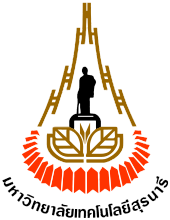 บันทึกข้อความมหาวิทยาลัยเทคโนโลยีสุรนารีลำดับที่ประเภทสัตว์กลุ่มของสัตว์ชื่อสามัญ(อังกฤษ)ชื่อสามัญ (ไทย)ชื่อวิทยาศาสตร์สายพันธุ์ชื่อสายพันธุ์แหล่งที่มาจำนวนที่ขอ (ตัว)จำนวนที่ขอ (ตัว)จำนวนที่ใช้จริง (ตัว)จำนวนที่ใช้จริง (ตัว)ระบบการเลี้ยงระยะเวลาการใช้สัตว์อายุของสัตว์ทดลอง (ปี/วัน)ลำดับที่ประเภทสัตว์กลุ่มของสัตว์ชื่อสามัญ(อังกฤษ)ชื่อสามัญ (ไทย)ชื่อวิทยาศาสตร์สายพันธุ์ชื่อสายพันธุ์แหล่งที่มาเพศผู้เพศเมียเพศผู้เพศเมียระบบการเลี้ยงระยะเวลาการใช้สัตว์อายุของสัตว์ทดลอง (ปี/วัน)123ลำดับที่ชนิดสัตว์สายพันธุ์สัตว์จำนวนตัวจำนวนตัวหมายเหตุลำดับที่ชนิดสัตว์สายพันธุ์สัตว์เพศผู้เพศเมีย12ลำดับที่ชนิดสัตว์สายพันธุ์สัตว์จำนวนตัวจำนวนตัวหมายเหตุลำดับที่ชนิดสัตว์สายพันธุ์สัตว์เพศผู้เพศเมีย12